CONTRATAÇÃO DE ESCOLA(DL n.º 132/2012 de 27 de junho, na redação em vigor)GRUPO DE RECRUTAMENTO 600 (6 horas temporárias - Educação Visual 3.º Ciclo)LISTA ORDENADA DE GRADUAÇÃOAepas, 6 de outubro de 2017A Diretora (Maria do Carmo Magalhães Pereira)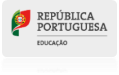 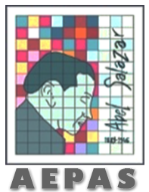          Agrupamento de Escolas Professor Abel Salazar – Guimarães (150812)Escola EB 2,3 Abel Salazar – Ronfe (343638)Ord.NOME  LOGIN  GRADUAÇÃO PROFISSIONAL  GRAU ACADÉMICO  TIPO DE HABILITAÇÃO  ESTADO  1Maria Otília Ferreira da Costa Loureiro375784225135,484BacharelatoQualificação ProfissionalSubmetido2Nuno Miguel Alves Lopes Florêncio847683704626,592LicenciaturaQualificação ProfissionalSubmetido3Maria Fernanda Felício Vieira e Guimarães700694563126,219LicenciaturaQualificação ProfissionalSubmetido4Fernando de Freitas Teixeira288109386825,811Licenciatura + Formação Especializada (L+FE)Qualificação ProfissionalSubmetido5Sónia Hercília Sousa Morgado833978498625,075LicenciaturaQualificação ProfissionalSubmetido6Maria Aurélia Sardinha D'Oliveira de Sena Esteves775222284424,811LicenciaturaQualificação ProfissionalSubmetido7Esmeralda do Carmo Magalhães da Silva Machado928535838124,64BacharelatoHabilitação PrópriaSubmetido8RUI MANUEL ANTUNES RODRIGUES745471166923,433LicenciaturaQualificação ProfissionalSubmetido9Inês Torres da Rocha888559752122,975LicenciaturaQualificação ProfissionalSubmetido10Fernanda de Faria Malheiro Rodrigues914349405622,429LicenciaturaQualificação ProfissionalSubmetido11Paulo António Maias de Carvalho166010140922,211LicenciaturaQualificação ProfissionalSubmetido12Sandra Catarina Ramalho Dias837142629121,126OutrosQualificação ProfissionalSubmetido13Natália Vilar Craveiro293881928521,1Mestrado em Ensino, 2º Ciclo do Processo de BolonhaQualificação ProfissionalSubmetido14Carla Cristina Dias Inácio Gonçalves374925793021,077Mestrado em Ensino, 2.º Ciclo do Processo de Bolonha + Formação Especializada (M+FE)Qualificação ProfissionalSubmetido15Marta Isabel Rocha de Sousa Ferreira da Cunha397871864220,544OutrosQualificação ProfissionalSubmetido16Fernando José da Silva Esperança Mourão358914312619,9OutrosQualificação ProfissionalSubmetido17Natália Maria Pereira da Cunha744464502718,547LicenciaturaQualificação ProfissionalSubmetido18Catarina Isabel dos Reis Pereira905579916517,989Mestrado em Ensino, 2º Ciclo do Processo de BolonhaQualificação ProfissionalSubmetido19Lígia Isabel da Costa Aarão719926731217,168Mestrado em Ensino, 2º Ciclo do Processo de BolonhaQualificação ProfissionalSubmetido20Leandro Rafael da Rocha Gouveia168079683617Mestrado em Ensino, 2º Ciclo do Processo de BolonhaQualificação ProfissionalSubmetido21Joana Barata Gonçalves363787663917Mestrado em Ensino, 2º Ciclo do Processo de BolonhaQualificação ProfissionalSubmetido22Pedro Manuel Pinto Ferreira931156028616,951LicenciaturaQualificação ProfissionalSubmetido23Filipe da Costa Martins Ferreira741929547616,482Mestrado em Ensino, 2º Ciclo do Processo de BolonhaQualificação ProfissionalSubmetido24Vítor Manuel da Silva Ribeiro365935660316,267LicenciaturaHabilitação PrópriaSubmetido25Cláudio Monteiro Ferreira228985921416LicenciaturaQualificação ProfissionalSubmetido26Maria Elisabete Costa Ferreira da Cunha566574277516LicenciaturaHabilitação PrópriaSubmetido27Maria de Lurdes Varandas Romão da Silva Ferreira854893027615,877Mestrado em Ensino, 2º Ciclo do Processo de BolonhaQualificação ProfissionalSubmetido28Maria Adília Monteiro Gouveia262232628915,696LicenciaturaHabilitação PrópriaSubmetido29Joana Rita Nogueira Vilela Rodrigues252744809715,668LicenciaturaHabilitação PrópriaSubmetido30Maria Helena de Araújo Carvalho974687216815,241OutrosQualificação ProfissionalSubmetido31Davide Augusto Marques Duarte990945006215,108LicenciaturaHabilitação PrópriaSubmetido32Maria Raquel Rebelo Campos Moreira812538203814,448LicenciaturaHabilitação PrópriaSubmetido33João Rafael Meneses Pacheco de Sousa763907347214,3OutrosHabilitação PrópriaSubmetido34Paulo Alexandre Lopes Antunes Bento217218556612,686LicenciaturaHabilitação PrópriaSubmetido35Marlene Isabel Soares Monteiro293013308212,27LicenciaturaHabilitação PrópriaSubmetido36Marcela Vaz de Araújo107841343612,029LicenciaturaHabilitação PrópriaSubmetido37Liliana Regina Ferreira Pacheco Barbosa843047600812,016LicenciaturaHabilitação PrópriaSubmetido38Inês Alexandra Santos Tomas624831619812OutrosHabilitação PrópriaSubmetido39Carla Andrea Garcêz Barroso Pereira999665975511,084BacharelatoHabilitação PrópriaSubmetido